《综合基础知识》一一、单项选择题（每小题1分，共30分。下列每小题的备选答案中只有一个最符合题意）。1.2021年是我国恢复在联合国合法席位的（   ）周年。A.50                   	B.60C.70                         	D.802.2021年9月6日，（    ）与中国人民银行签署的谅解备忘录，双方自9月6日起正式启动双方本币结算机制。A.印度尼西亚         	B.巴基斯坦          	C.尼泊尔       	                    D.巴西3.当前，一些人无视铁的历史事实，无视在战争中牺牲的数以千万计的无辜生命，污蔑英雄人物，歪曲抗战历史，散布“谣言”，混淆视听。可事实就是事实，任何人都不可能改变历史和事实。付出巨大牺牲的中国人民，用鲜血和生命写下的历史，容不得任何人否定、歪曲。从哲学角度讲，否定历史的做法（    ）。A.没有做到一切从实际出发，实事求是B.没有做到充分发挥主观能动性C.否认了与时俱进是实事求是的内在要求D.把改造世界当成认识的目的和归宿4.习近平总书记的系列重要讲话，讲的最多的是人民，倾注最深的是民生。所体现的哲学道理包括（    ）。
	①人民群众是实践的主体，是历史的创造者
	②为人民服务，对人民负责是所有人的共同价值追求
	③实践是检验认识真理性的标准
	④价值选择和价值判断应自觉站在人民群众的立场上
	A.①②	B.①④	C.③④	D.②③5.道德是一种特殊的社会意识形态，是以善恶为评价标准，主要依靠社会舆论、传统习俗和内心信仰来维系的心理意识、原则规范和行为活动的总和。马克思主义认为道德产生所需要的主客观条件统一于（    ）。
	A.人类自我意识的形成和发展	B.社会关系的形成 C.生产实践		D.人类的社会关系6.（    ）始终是推动我国先进生产力发展和社会全面进步的根本力量。
	①知识分子    ②工人阶级    ③广大农民    ④民族资产家
	A.①②	B.②③	C.①②③	D.①②③④7.党的最高领导机关是（    ）。
	A.党的全国代表大会		B.中央委员会C.中央政府		D.党的全国代表大会和它所产生的中央委员会8.党的十八大报告指出，社会主义初级阶段是建设中国特色社会主义的（    ）。
    A.总依据	B.总任务	C.总布局	D.总政策9.（    ）具体表现为国家整体与部分之间的权力关系。
    A.政体	B.国家结构	C.国体	D.政治体制10.下列有关法西斯主义的说法正确的是（    ）。
	①法西斯主义是西方国家在陷入经济大危机困境后的产物
	②法西斯的主张仅限于政治层面
	③1920年4月成立的德国国家社会主义工人党是最初的法西斯组织
	④法西斯主义的政治哲学基础是把人看作社会动物
	A.仅①	B.①④	C.①③④	D.①②③④11.“十三五”时期要对国有经济的产业布局进行重大调整，推进国有经济的产业布局从重化工领域转向高端和新兴制造业、公共服务领域发展。下列对国有经济的叙述正确的是（    ）。
	①它是国民经济的支柱，在国民经济中起主导作用
	②国有经济控制国民经济命脉
	③要深化加强对国有企业的改革
	④国有经济是社会主义市场经济体制的根基
	A.①②④	B.①②③④	C.①②③	D.②③④12.国务院发布《机关事业单位工作人员养老保险制度改革的决定》，这一改革举措是统筹推进社会保障体系建设，建立更加公平、可持续养老保险制度的又一重大举措，体现了（    ）。
	A.初次分配更加注重公平	B.再分配更加注重公平C.社会保障收入不断提高	D.我国收入分配制度还很不公平13.中国人民银行决定，下调金融机构人民币存款准备金率0.5个百分点，这一决定（    ）。
	①影响商业银行吸收存款的主体业务，加剧银行竞争
	②有利于缓解企业融资成本高的问题，应对通货压力
	③通过调整财政政策有利于实现国民经济的平稳运行
	④使市场在资源配置中的决定性作用进一步得以发挥
	A.①③	B.③④	C.②④	D.①②14.一般预算收入中，按照类别分，属于工商税收的是（    ）。
	A.国有企业上缴利润		B.证券交易税C.关税		D.耕地占用税
	15.某商品价格不变的条件下，由于其他因素变动所引起的该商品销售量的变动是（    ）。
	A.供给变动	B.供给量变动	C.内生变量	D.弹性变动
	16.参政权是指公民参与政治生活的权利，在中国，公民享有的广泛参与国家管理的权利不包括（    ）。
	A.监督权		B.罢免权	C.检举权		D.选举权和被选举权17.甲乙是好友，一日甲拾到一张背面写着乙的名字的信用卡，甲根据乙的生日猜出卡的密码后持卡购物，将卡的2万元全部花光。甲的行为涉嫌（    ）。A.侵占罪	B.信用卡诈骗罪	C.诈骗罪	D.盗窃罪18.根据物权的规定，下列事项中（    ）应当经专有部分占建筑物总面积三分之二以上的业主且占总人数三分之二以上的业主同意。
	A.制定和修改业主大会议事规则
	B.制定和修改建筑物及其附属设施的管理规定
	C.选聘和解聘物业服务企业或者其他管理人
	D.改建、重建建筑物及其附属设施
	19.某公安派出所扣押了刘某的拖拉机，刘某不服，以派出所为被告提起行政诉讼。法院下列哪种做法是错误的？（    ）
	A.接到起诉时，认为符合起诉条件，登记立案
	B.认为起诉状内容或者材料欠缺的，一次性全面告知当事人需要补正的内容、补充的材料及期限
	C.认为起诉状内容或者材料欠缺的，可以不接收诉讼
	D.认为不符合起诉条件的，裁定不予立案
	20.关于行政机关申请法院强制执行的说法，正确的是（    ）。
	A.行政机关申请法院强制执行的期限是180天
	B.行政机关对法院不予受理的裁定向上一级法院申请复议的期限是15天
	C.法院对于行政机关强制执行的申请只进行书面审查
	D.行政机关申请法院强制执行也应当缴纳强制执行申请费21.下列关于证据的说法中，哪一项是正确的？（    ）A.被害人关于被抢劫的陈述既属于直接证据又属于原始证据B.传来证据不可能是直接证据C.言辞证据不可能是直接证据D.沾有被害人血迹的衣服既属于直接证据又属于原始证据22.同一企业，由于旧人事与薪酬制度惯性等，一些低素质员工薪酬超出高素质员工，从而导致低素质员工对高素质员工的驱逐。从管理学角度讲，这一现象属于（    ）。A.森林效应		B.特里法则	C.奥卡姆剃刀原理		D.格雷欣法则23.准公共产品是指（    ）。A.有限的非竞争性或有限的非排他性的公共产品B.有限的非排他性的公共产品C.有限的竞争性的消费品D.有限的非排他性的消费品24.基层组织在我国社区治理机制中有着不可替代的作用。其功能主要是指导社区居民委员会和业主委员会开展社区日常工作，通过制度建设和组织建设，如制定各项规章制度和党支部甚至包括楼道和片组的管理区块划分和设置。下列关于基层组织叙述错误的是（    ）。A.有利于实施居民自治，是实现人民当家作主的有效途径B.有利于更好地维护居民的合法权益C.有利于居民进行自我管理，自我教育D.有利于公民更好地直接管理政府25.未来3年，以创业办公为核心，集工作、社交、娱乐为一体的“小样社区”，将先后在北京、重庆、苏州等近20个城市落地，直接服务10万名创业者。下列对“小样社区”理解正确的是（    ）。①有利于解决劳动者的就业问题，对社会生产和发展有重要意义	②有利于搭建优质服务体系，营造良好创业生态环境	③为不同规模、不同阶段的创业团队提供了多形态的创业办公空间	④扩大了居民的收入差距，不利于实现社会的公平正义	A.①④	B.①②③	C.①③④	D.②③④26.（    ）是指公文印发传达范围等需要说明的事项。A.附件	B.附件说明	C.附注	D.以上均不是27.下列关于浙江省地理状况描述正确的是（    ）。A.西南以丘陵为主		B.东北部以梯田为主C.属热带季风气候		D.海岸线总长6400余公里，居中国首位28.“一心可以丧邦，一心可以兴邦，只在公私之间尔”语出（    ）。A.《二程集》	B.《官箴》	C.《新民说》	D.《洪范传》29.浓硫酸长时间放置在空气中，会（    ）。A.质量增大，体积变大	B.质量减小，体积减小B.质量增大，体积不变	D.质量减小，体积不变30.下列与司马迁相关的是（    ）。①太史公	②开创了纪传体史学	③仓廪实而知礼节，衣食足而知荣辱		A.①	B.①③	C.②③	D.①②③二、多项选择题（每小题2分，共10分。下列每小题的备选答案中，至少有两项符合题意，错选、多选、少选均不得分）。31.近年来，在习近平总书记“治国必治边、治边先稳藏”的重要战略思想指导下，西藏自治区党委政府解放思想、深化改革，综合施策、标本兼治，不断加强社会治理创新并努力提高社会治理科学化水平，开创了治边稳藏、持续健康发展的新局面。这体现了（    ）。A.我国在政治、经济、文化上实现了平等，民族之间不存在差异B.民族区域自治制度的优越C.我国处理民族关系的基本原则D.我国实行了宗教自主自办的原则32.国务院全面系统地提出服务贸易发展的战略目标和主要任务的意见。该意见的提出有利于（    ）。A.稳定和增加就业	B.调整经济结构C.提高发展质量效率	D.扩大进口33.因房地产开发企业故意隐瞒所售房屋已经抵押的事实，而导致商品房买卖合同无效或者被撤销、解除的，买受人可以向房地产开发企业主张下列哪些权利？（    ）A.返还已经支付的购房款	B.返还已经支付的购房款的同期利息C.赔偿发生的损失	D.支付已付的购房款一倍标准的赔偿金34.走私往往意味着暴利，无论是来自疫区的病肉，还是严重过期的“僵尸肉”，销售利润之高，客观上助长了不法分子的投机心理。打击走私，我国政府应该（    ）。A.加大对市场的监管力度	B.坚持对人民负责的原则B.加强立法	D.加大走私处罚力度35.收文办理主要程序包括（    ）。A.传阅	B.催办	C.复核	D.登记		三、判断题（每小题1分，共20分。正确的请在答题纸上填涂A，错误的请填涂D）。36.9月20日。和平使命2021上海合作组织联合反恐军事演习开幕式在俄罗斯奥伦堡州东古兹靶场举行。37.真理是标志主观同客观相符合的哲学范畴，是人们对客观事物及其规律的一般反映。38.缺乏人为事物的联系，自在事物的联系就不可能实现。39.中国特色社会主义道路、理论体系、制度是全面推进依法治国的根本遵循。40.党的十八届四中全会指出，自由是社会主义法律的基本属性。41.“十二五”节能目标的完成，形成了3.3亿吨标准煤的节能能力，其中一半是通过节能技术推广来实现的，这说明降低成本是现代企业制胜的根本。42.金银是历史上唯一充当一般等价物的商品。43.股息或红利作为股票投资收入的一部分，来自于企业利润。44.社会保障体系不断健全增加了人们的储蓄意愿。45.参加农村集体经济组织的劳动者，有权在法律规定的范围内经营自留地、自留山、家庭副业和饲养自留畜。46.赔偿请求人请求国家赔偿的时效为两年，自其知道或者应当知道国家机关及其工作人员行使职权时的行为侵犯其人身权、财产权之日起计算，但被羁押等限制人身自由期间不计算在内。47.一般来说，法院调解达成协议不能制作裁决书，仲裁机构调解达成协议也不可以制作裁决书。48.程序正当是当代行政法的主要原则之一。49.深化社会组织管理制度改革，要加快行业协会商会与行政机关脱钩。50.工作任务越复杂，差异越大，管理幅度应该越大。51.对政府来讲，保障公民的知情权，最重要的就是政府信息的公开。52.上行文不应当标注签发人姓名。53.用硅制造的半导体器件耐高温和抗辐射性能较好，特别适宜制作大功率器件。54.莫扎特是奥地利著名作曲家。55.排球比赛的球网高度，没有男女之分。《综合基础知识》二一、单项选择题（每小题1分，共30分。下列每小题的备选答案中只有一个最符合题意）。1.8月30日举行的第十二次中日韩文化部长会议上，3国部长分别向中国（   ）、（    ）市，日本大分县和韩国庆州市授予了2022年“东亚文化之都”荣誉称号。A.温州  济南	B.西安  北京C.武汉  西安	D.南京  北京2.2021年8月16日，是中国与伊朗建交（   ）周年纪念日。今年3月，双方签署了中伊全面合作计划，规划长远合作前景，挖掘两国在经济等领域的合作潜力，更好造福两国和两国人民。A.50	B.60	C.70	D.803.清朝末年魏源提出“履不必同，期于适足；治不必同，期于利民”。这一思想给我们的启示是（    ）。	①注重量的积累，防微杜渐	②认识随着实践的变化而变化③坚持共性和个性的具体的历史的统一	④树立群众观点，走群众路线A.①③	B.③④	C.②③	D.②③④4.下列属于客观唯心主义观点的是（    ）。A.经验不光是知识，经验乃我对付物，物对付我的法子B.我思故我在C.感觉世界是“理念”世界的摹本或影子D.存在就是被感知5.国务院总理李克强主持召开国务院常务会议时指出，确定大力推进大众创业、万众创新的政策措施，增添企业活力，拓展发展新天地。这最主要是因为（    ）。A.生产关系决定生产力状况B.劳动者是第一生产力C.上层建筑一定要适合经济基础状况D.生产力的状况决定生产关系的性质6.下列说法错误的是（    ）。A.邓小平对社会主义本质作出的概括，是在历史上第一次把解放生产力和发展生产力提到了社会主义本质要求的高度B.解放生产力，发展生产力是社会主义的阶级需求C.解放生产力，发展生产力是社会主义本质的要求D.解放生产力，发展生产力是解决初级阶段主要矛盾的根本手段7.“三个代表”重要思想是我们党的立党之本、执政之基、力量之源。这里的“本”“基”“源”，本源在于（    ）。A.人民物质生活水平的提高	B.人民群众的支持和拥护C.文化大繁荣		D.先进生产力的发展	 8.中国共产党在第（    ）次全国代表大会首次提出了党政分开、党政分工的原则。A.十一	B.十二	C.十三	D.十六9.“十三五”规划的编制要立足文化的思维高度，唤醒“一带一路”沿线遗存的中华文化基因，形成强大影响力和辐射力的中华文化生态圈，加强我国对世界新格局形成所产生的文化影响力，助推中华文化的伟大复兴。下列对中华文化的理解正确的是（    ）。①弘扬中国文化要坚持抵制资本主义文化②中华文化具有包容性③中华文化的力量深深熔铸在民族的生命力、创造力和凝聚力之中④中华文化是激励中华儿女共同创造美好明天的不竭力量之源A.②③	B.②③④	C.①②④	D.①②③④10.在市场上，若1双皮鞋可以换10千克白面，写成等式是：1双皮鞋=10千克白面。假如生产皮鞋的社会劳动生产率提高1倍，生产白面的社会劳动率不变，则4双皮鞋=（    ）千克白面。A.20	B.40	C.5	D.411.下列哪些要素结合在一起发生作用的过程称为生产过程？（    ）A.人的劳动、劳动工具	B.人的劳动、劳动工具、劳动资料C.人的劳动、劳动对象、劳动资料	D.人的劳动、劳动资料、生产工具系统12.若银行随意扩张规模，理财业务发展不规范，导致大量资金流入房地产行业、融资平台和产能过剩行业等，便会出现“钱荒”的现象。为预防出现“钱荒”需要采取的措施包括（    ）。①提高商业银行的存款利率，吸收存款②制定政策、贷款偏重实体经济③加强地方债监管④用好增量、盘活存量A.①③④	B.②④	C.③④	D.②③④13.集体林权制度改革是农村改革的重要内容，是推动生态文明建设，促进资源增长，生态良好、农民增收、林区和谐的重要举措。下列关于集体林权制度改革的作用叙述正确的是（    ）。①有利于推动林地适度规模集中，促进林业产业化经营②保证生态安全和提供丰富的林业产品③促进城乡要素交换，助推城乡一体化发展④激发林业建设活力A.①②③	B.①②③④	C.①②	D.②③④14.（    ）的明显特征是需求严重不足，生产相对严重过剩，销售量下降，价格低落，企业盈利水平极低，生产萎缩，出现大量破产倒闭，失业率增大。A.经济萧条	B.经济衰退	C.经济复苏	D.经济停滞15.（    ）是引发经济活动外部性的基本原因。A.市场机制的不完善		B.市场机制完善C.经济活动社会化		D.商品壁垒水平16.宪法规定，（    ）是国家的法律监督机关。A.中华人民共和国人民检察院	B.中华人民共和国国务院C.中华人民共和国人民法院	D.国家安全局17.甲男、乙女系兄妹，为给父亲治病筹钱，经合谋后，由乙女将邻居家的孩子丙（7周岁）骗往游乐场玩耍，由甲男给丙的父母打电话，声称已经绑架了丙，要求丙的父母提供8000元赎金放到指定地点。丙的父母了解甲男和乙女的情况，心生怜悯，于是将8000元放到指定地点。甲男、乙女的行为构成（    ）。A.敲诈勒索罪既遂		B.敲诈勒索罪未遂C.绑架罪既遂		D.绑架罪未遂18.甲到南京旅游，朋友乙请其代买一套青奥会纪念品，甲在南京工艺美术商店见到云锦画，非常喜欢，自己就买了一幅，顺便也给乙买了一幅。该行为属于（    ）。A.没有代理权的行为		B.有代理权的行为C.超越代理权的行为		D.滥用代理权的行为19.以下有关一人公司设立说法正确的是（    ）。A.一人公司的股东是唯一的B.仅国有独资公司可以设立一人公司C.一人公司的注册资本要求较高，不得少于人民币5万元D.一人公司可以是股份有限公司20.某法院经过审理，认定西亭镇政府强行拆除位于其西亭镇西华村葛某房屋的行政行为违反法定程序。有关本案说法正确的是（    ）。A.人民法院可以依法判决西亭镇政府重建房屋B.人民法院应当依法判决西亭镇政府承担赔偿责任C.人民法院应当依法判决执行强拆的执法部门承担赔偿责任D.人民法院应当依法判决西亭镇政府赔偿葛某精神损失21.A水产公司与B海鲜大酒店订立海鲜买卖合同，约定A于6月29日交货，B在收货后的一周内付款，交货期限届满时，A发现B欲关门逃走以逃逸债务。对此A可依法行使（    ）。A.先履行抗辩权		B.同时履行抗辩权C.不安抗辩权		D.债权人撤销权22.下列各项属于劳动合同变更的是（    ）。A.用人单位和劳动者协商一致缩短试用期B.用人单位名称发生变化C.用人单位被另一单位并购D.甲与用人单位签订了一个月期限的劳动合同，后因某种原因让乙替他履行合同23.“组织管理之父”是（    ）。A.高尔顿	B.汉密尔顿	C.马克思·韦伯	D.泰罗24.以下关于公共权力理解正确的是（    ）。①以政治合法性为基础	②代表的是社会阶级成员的一般意志③是社会资源的高度集中	④对社会不具有制约性A.①②	B.①③	C.①②③	D.①②③④25.我国的人民群众享有（    ）。①知情权	②参与权	③表达权	④监督权A.①②	B.①③	C.③④	D.①②③④26.关于公文说法正确的是（    ）。①发文机关标识靠右排布	②如有抄送机关，一般用3号仿宋体字③上报的公文都必须在版头注明签发人姓名④秘密、机密和绝密文件都应标明份号A.①②	B.①③	C.③④	D.①②③④27.李鸿章曾说：“中国积弱，由于患贫，西洋方圆千里、数百里之国，岁入财赋以万万计，无非取资于煤铁五金之矿、铁路、电报信局、丁口等税。酌度时势，若不早图变计，择其至要者逐一仿行，以贫交富，以弱敌强，未有不终受其敝者。”由此，洋务派在洋务运动后期举办了一系列民用企业。下列有关说法正确的是（    ）。A.洋务派开办的民用企业属于资本主义的性质B.洋务运动兴办民用企业的直接目的是鼓励私人兴办企业C.汉阳钢铁厂是洋务运动中规模最大的民用企业D.洋务派创办民用企业的主要目的是“求富”以筹集资金28.中国拥有湿地面积6600多万公顷，居世界第（    ）位。A.一	B.二	C.三	D.四29.当前关于长江三角洲地区环境问题的表述，正确的是（    ）。A.工业化和城市化快速发展，重视环保，不存在环境污染B.气候湿热，森林广布，没有水土流失现象C.土地肥沃，耕地资源保护较好D.水污染严重，“水质性”缺水问题突出30.下列关于月球的说法正确的是（    ）。A.昼夜温差210摄氏度	B.其半径为地球的六分之一C.引力是地球的四分之一	D.是环绕地球运行的一颗卫星二、多项选择题（每小题2分，共10分。下列每小题的备选答案中，至少有两项符合题意，错选、多选、少选均不得分）。    31.关于中国特色社会主义，以下表述正确的有（    ）。
	A.是当代中国发展进步的根本方向
	B.只有中国特色社会主义才能发展中国
	C.发展中国特色社会主义是一项长期的历史任务
	D.中国特色社会主义摒弃了科学社会主义32.国际收支失衡的主要原因包括（    ）。
	A.周期性不平衡		B.收入性不平衡
	C.货币性不平衡		D.偶然性不平衡33.甲、乙、丙、丁四人欲出资成立有限责任公司，注册资本为人民币10万元，三人以下出资合法的有（    ）。
	A.甲欲出资人民币4万元
	B.乙欲以自己的设备使用权出资，作价2万元
	C.丙欲以劳务出资，作价2万元
	D.丁欲以自己的专利技术出资，作价2万元34.以下哪些是管理定性研究的方法？（    ）
	A.访谈法		B.投入产出分析法
	C.德尔菲法		D.头脑风暴法35.下列名句及其作者对应正确的选项有（    ）。
	A.茕茕孑立，形影相吊（李密·《陈情表》）
	B.梅须逊雪三分白，雪却输梅一段香（卢梅坡·《雪梅》）
	C.衣带渐宽终不悔，为伊消得人憔悴（柳永·《凤栖梧》）
	D.江山代有才人出，各领风骚数百年（王安石·《诗论》）三、判断题（每小题1分，共20分，正确的请在答题纸上填涂A，错误的请填涂D）。36.2021年8月21日，G6京藏高速公路那曲至羊八井段通车试运行，是世界上海拔最高的高速公路。37.哲学是科学的世界观和方法论，是人们认识世界和改造世界的强大武器。
	38.思维和存在是否具有同一性是划分唯物主义和唯心主义的标准。
	39.推动事物的发展要有创新精神，但创新不一定都能促进事物向前发展。	40.我国重视培育和践行社会主义核心价值观是因为价值观决定事物的性质和价值。41.人民政协是各民主党派的政治联盟。42.从总体上看，在基准利率降低的情况下，市场总体流动性越宽松，各方融资环境越会得到好转。43.GDP与NDP之间的差别是有无直接税。
	44.投资的利息弹性是指货币需求量对利息率变化反映的敏感程度。45.根据《立法法》，法律之间发生法律效力冲突，由全国人大常委会裁决。46.派出机关不具有独立的主体资格。47.甲出钱购置一套房屋，房产证上的名字是其未婚妻乙的，该房屋的所有权归属于乙，现乙要将此房屋出售给丙，无须征得甲的同意。48.身体健康的登山爱好者唐某参加了王某组织的自助登山活动因雪崩死亡，王某无须承担法律责任。49.公共服务具有评价、政策发展和保障三大核心功能。50.突发事件的紧急处理能力提升是公共事业发展的标志之一。51.人力资源战略只能自上而下由支持变革的管理人员所发起和实施。52.组织内部的要素是可以控制的，组织外部的要素也是可以控制的。53.弥尔顿的《失乐园》取材于《圣经》。54.命令只能由政府机关签署发布。55.金属单质和非金属单质在一定条件下可以相互反应，生成相应的盐或金属氧化物。《综合基础知识》三一、单项选择题（每题有且只有一个最佳选项，每道题目1分，共30分，合计30分。）1.习近平主持召开哲学社会科学工作座谈会，指出哲学社会科学具有不可替代的重要地位，哲学社会科学工作者具有不可替代的重要作用。之所以说哲学社会科学具有不可替代的重要地位，是因为（    ）。A.哲学是人们对整个世界的根本看法	B.哲学是人们认识世界改造世界的重要工具C.哲学能够成为社会变革的唯一精神动力	D.哲学是人类社会发展的根本动力2.创意转化为现实的根本途径就是行动起来。资本的投资看中创意的根本原因是它能转化成实际的经济效益。上述说法（    ）。A.否定了意识活动的能动性	B.忽视了人类思维的创造性C.强调了实践的直接现实性	D.突出了运动的客观规律性3.自然观就是对自然界的总的看法，是世界观的组成部分。如何看待自然反映了人们的世界观。下列不属于世界观的是（    ）。A.人与自然的关系是客观的	B.人的生存发展是依赖于自然的C.人的实践活动受自身意识的影响	D.中国的经济资源是有限的4.近日，北京关于《进一步推进户籍制度改革的实施意见》正式出台。截至目前，全国31个省份均已出台各自的户改方案，且全部取消农业户口，标志着在我国存在半个多世纪的“城里人”和“乡下人”二元户籍制度退出舞台。户籍制度改革是一项繁杂系统的工程，既要统筹兼顾，又要区别对待；既要集中管理，又要合理布局；既要发展规划，也要结合现实。由此可见（    ）。A.要掌握系统优化的方法，用单一思维方式看待问题B.矛盾具有特殊性，坚持对具体问题作具体分析C.矛盾具有普遍性，要坚持用全面的观点看问题D.要注重发挥主观能动性和尊重客观规律的统一5.国家主席习近平同美国当选总统通了电话，向他表示祝贺。习近平在与美国总统通电话时指出，愿同美方共同努力推进两国关系，更好造福两国人民和其他各国人民。中美两国唯一的正确选择是（    ）。A.对抗	B.结盟	C.合作	D.抗衡6.习近平同志在第二次中央新疆工作座谈会上说：“各族干部群众都要像爱护自己的眼睛一样爱护民族团结、像珍视自己的生命一样珍视民族团结。”我国是由56个民族组成的多民族国家，下列不属于我国处理民族关系的原则的是（    ）。A.民族平等	B.民族团结	C.各民族共同繁荣	D.消除民族差异7.全党上下开展的“两学一做”学习教育，具体指的是（    ）。A.学习共产党党章党规，学习贯彻马列主义精神，做优秀党员B.学习共产党党章党规，学习贯彻马列主义精神，做合格党员C.学习共产党党章党规，学习贯彻习近平总书记系列重要讲话精神，做优秀党员D.学习共产党党章党规，学习贯彻习近平总书记系列重要讲话精神，做合格党员8.某市在社区推动基层党组织和自治组织代表、社区居民代表、相关社会组织代表等组成民情理事会。民情理事会通过协商讨论，促进诸如广场舞扰民、小区乱停车等难题的解决，得益于其（    ）。A.属于国家直属机构，有执法和立法权	B.完善了基层民主自治的组织形式C.发挥了多方主体参与社区治理的作用	D.明确了社区居民参加基层民主协商的义务9.经济全球化是指世界经济活动超越国界，通过对外贸易、资本流动、技术转移、提供服务、相互依存、相互联系而形成的全球范围的有机经济整体的过程。下列关于经济全球化的说法，不正确的是（    ）。A.其主导力量是技术进步B.其主导表现形式是贸易、投资和金融的全球化C.其内容不仅涉及生产领域，还包括流通、金融、科技和文化领域D.其核心是各国社会再生产过程的交叉渗透形成全球社会再生10.两种商品必须组合在一起才能满足人们的某种需要，这两种商品就是互补品。当汽油的价格上升时，小汽车的需求量将（    ）。A.减少	B.保持不变	C.增加	D.不一定11.社保基金由社会保障基金和社会保险基金构成，它是中央政府集中的社会保障战略储备，主要用于弥补今后人口老龄化高峰时期的社会保障需要和其他社会保障需要。下列选项中，不属于社保基金的来源的是（    ）。A.中央财政预算拨款		B.彩票公益金	C.个人投资		D.国有股减持12.在开发房地产的热潮中，一些公司为追求更多的利润，热衷于投资兴建高档豪华的住宅、商场等，结果却是占用大量资金，而市场冷冷清清，公司不堪重负。这一事实主要说明（    ）。A.竞争是市场经济的基本特征	B.激烈的市场竞争使资源优化配置C.在房地产市场开发中市场调节具有滞后性	D.市场调节具有盲目性13.G20期间，政府为缓解拥堵，经充分征求广大市民意见后，对机动车采取交通管理措施，作出车辆限号行驶的规定。但同时明确，急病送医等特殊情况未按号行驶的，可不予处罚。关于该免责规定体现的立法基本原则，下列选项不正确的是（    ）。A.实事求是，从实际出发	B.民主立法C.注重效率		D.原则性和灵活性相结合14.下列关于法律的说法正确的是（    ）。A.生命权属于我国宪法明确规定的公民基本权利B.宪法最主要、最核心的价值在于组织国家机构C.依法治国理念对政法工作的基本要求是提高法律素养D.因被勒索给予国家工作人员以财物的，仍然构成行贿罪15.依法行政是指行政机关必须根据法律法规的规定设立，并依法取得和行使其行政权力、对其行政行为的后果承担相应的责任的原则。下列不属于依法行政基本要求的是（    ）。A.合法行政	B.合理行政	C.领导至上	D.权责统一16.根据《中华人民共和国宪法》规定，全国人民代表大会的代表，省、自治区、直辖市、设区的市、自治州的人民代表大会的代表，由下一级人民代表大会选举。不设区的市、市辖区、县、自治县、乡、民族乡、镇的人民代表大会的代表，由（    ）直接选举。A.上级领导	B.同级人大代表	C.前任代表	D.选民17.下列选项中，能起到灭螨作用的是（    ）。A.高温	B.84消毒液	C.碘伏	D.酒精18.（    ）被称为“地球的癌症”。A.森林火灾	B.荒漠化	C.地震	D.水土流失19.某日凌晨，吴某带着崔某来到某小区，告知其准备在小区内行窃，两人来到楼前，由崔某在外望风，吴某则用随身携带的夹钳将防盗窗剪坏，潜入室内进行盗窃。两人得手后准备离开时被该小区保安发现，吴某逃脱，崔某被当场抓获并扭送至公安机关。关于崔某，下列说法正确的是（    ）。A.崔某不构成盗窃罪		B.崔某是盗窃罪的胁从犯C.崔某是盗窃罪的牵连犯	D.崔某是盗窃罪的共犯20.法律是由国家（    ）或认可并以国家强制力保证实施的，反映由特定物质生活条件所决定的统治阶级意志的规范体系。A.拟制	B.决定	C.制定	D.产生21.下列关于环保常识的说法，不正确的是（    ）。A.尽量搭乘公交车，多走路、骑脚踏车等B.尽量使用清洁能源，例如太阳能、风能与石油等C.随手关闭电源，将使用完毕的电器用品电源关上D.定期汽车保养，保持轮胎正常胎压，提升汽油使用效能22.腊八粥是一种在腊八节用多种食材熬制的粥，也叫作七宝五味粥。吃腊八粥，用以庆祝丰收，一直流传至今。按风俗，腊八粥应在农历（    ）食用。A.正月十五	B.正月初一	C.大年三十	D.十二月初八23.在共和制成立以前，中国最高的统治政体是以家族世袭为主的，当一个家族推翻统治家族即为朝代更替。在明朝之前的朝代是（    ）。A.唐朝	B.宋朝	C.元朝	D.清朝24.天文学是一门古老的科学，自有人类文明史以来，天文学就有着重要的地位。下列选项不属于天文学主要研究的对象是（    ）。A.宇宙	B.气象	C.行星层次	D.星系层次25.联合国科教文组织保护非物质文化遗产政府间委员会第十一届常会11月30日通过审议，批准中国申报的“二十四节气”列入联合国教科文组织人类非物质文化遗产代表名录。下列选项不属于“二十四节气”的是（    ）。A.清明	B.端午	C.谷雨	D.惊蛰26.西湖白堤位于西湖东西向的湖面上，原称“白沙堤”，从断桥起，过锦带桥，止于平湖秋月，长1公里。后人为纪念著名诗人（    ）而将“白沙堤”改名为“白堤”。A.李白	B.白居易	C.白行简	D.王贞白27.国务院办公厅日前印发《关于改革完善中央财政科研经费管理的若干意见》提出，要扩大科研经费管理自主权，简化预算编制，按（   ）、业务费、劳务费三大类编制直接费用预算。A.设备费B.招待费C.科研费D.申请费28.2021年8月19日，庆祝西藏和平解放（   ）周年大会将在拉萨布达拉宫广场举行。人民日报刊发社论《奋力谱写雪域高原长治久安和高质量发展新篇章》指出，中国共产党团结带领西藏各族人民创造了彪炳千秋、利泽万代、亘古未有的历史功绩。习近平在贺匾上题词“建设美丽幸福西藏共圆伟大复兴梦想”。A.70	B.60	C.50	D.4029.2021年9月21日电，国家电网公司打造新型电力系统，探索碳达峰路径与碳中和方向，将国网（   ）电力确定为新型电力系统建设省级示范区。 A.浙江	B.江苏	C.上海	D.广东30.9月23日，是我国的（   ）中国农民丰收节。A.第一个	B.第二个	C.第三个	D.第四个二、多项选择题（每道题有两个或两个以上的正确选项，每道题目2分，多选、错选、不选均不得分，少选一项得1分，共10小题，合计20分。）31.“一个人的进步离不开团队”，这句话体现了（    ）。A.物质世界永恒发展的观点	B.物质世界普遍联系的观点C.内因是事物变化发展的根据	D.外因是事物变化发展的条件32.某研究机构研究表明：那些声称人的一生都是天命所定，我们无力改变的人在生病时也会到处求医，在开车路遇交叉路口时也会左右看。由此可知（    ）。A.声称者的“言”体现了其客观唯心主义的世界观B.声称者的“行”体现了唯物主义的方法论C.世界观与方法论是脱节的D.唯心主义在理论上是没有意义的，在实践上是有危害的33.习近平总书记提出，深刻领会中国特色社会主义是由道路、理论体系、制度三位一体构成的，中国特色社会主义道路是实现我国社会主义现代化的必由之路，是创造人民美好生活的必由之路。中国特色社会主义理论体系包括（    ）。A.毛泽东思想		B.邓小平理论	C.“三个代表”重要思想	D.科学发展观34.2016年9月3日，习近平出席2016年二十国集团工商峰会开幕式，并发表题为《中国发展新起点 全球增长新蓝图》的主旨演讲，强调中方希望同各方一道，建设（    ）型世界经济，推动世界经济走上强劲、可持续、平衡、包容增长之路。A.创新	B.开放	C.联动	D.包容35.间接调控是宏观调控的一种方式，它主要是根据市场变动规律和长期趋势，通过对市场参数施加影响，来调整企业的经济行为，达到保持市场稳定、均衡和间接导向的目的。国家对社会经济活动实行间接调控，其特征有（    ）。A.主要通过价格、利率、税率、汇率等经济手段实施调控B.国家计划以市场为基础，总体上是指导性的C.对企业经营活动不再进行直接干预D.行政手段不再成为调节手段36.下列对我国财政政策和货币政策的表述，正确的是（    ）。A.财政政策和货币政策都可以分为扩张性政策和紧缩性政策B.降低利率、扩大信贷规模属于扩张性财政政策C.增加税收、减少财政支出属于紧缩性财政政策D.当发生通货膨胀的时候，往往采用紧缩性的货币政策37.社会主义法治理念是中国共产党作为执政党，从社会主义现代化建设事业的现实和全局出发，借鉴世界法治经验，对近现代特别是改革开放以来中国经济、社会和法治发展的历史经验的总结，其内容可以概括为依法治国、（    ）。A.执法为民	B.公平正义	C.服务大局	D.党的领导38.社区服务站在（    ）统一领导和管理下开展工作。A.街道党工委	B.社区居委会	C.街道办事处	D.社区党组织39.下列关于文学常识的说法，不正确的是（    ）。A.《西游记》是我国第一部优秀的长篇历史小说，作者是明代著名的通俗小说家罗贯中B.《春秋》是我国第一部私人编撰的史书，作者是春秋时代著名的思想家、教育家孔丘C.杜甫是盛唐时期最伟大的浪漫主义诗人，作品收录在《杜工部集》里D.李白是盛唐时期最伟大的现实主义诗人，作品收录在《李太白全集》里40.农历的每个月份都有不同的别称，由于它和农业生产紧密联系，所以从二月到九月差不多都用植物来表示。下列关于农历十二个月的别称说法，正确的是（    ）。A.三月—桃月	B.六月—荷月	C.八月—桂月	D.十一月—腊月三、判断题（正确的选A，错误的选B，每道题目1分，共10题，合计10分。）41.社会意识都属于思想上层建筑。（    ）42.世界不是既成事物的集合体，而是过程的集合体。（    ）43.我国的政党制度是一党制。（    ）44.在我国，国家与公民个人的利益不存在矛盾与冲突。（    ）45.要坚持全覆盖、保基本、多层次、可持续方针，以增强公平性、适应流动性、保证可持续性为重点，全面建成覆盖城乡居民的社会保障体系。（    ）46.丁某将收藏的多封50年代的信封（上有收件人姓名、单位或住址等信息）高价转让给他人，该行为侵犯了收件人的隐私权。（    ）47.作为调节社会经济运行的一种重要经济杠杆，提高税率通常将提高政府的财政收入。（    ）48.消费水平是指一定时期人均消费的生活资料和劳务的数量，我国人均消费水平的高低取决于外贸状况，特别是进口商品总量。（    ）49.著名诗句“冬天到了，春天还会远吗”出自英国著名浪漫主义诗人雪莱的《西风颂》。（    ）50.婚后生子女，子女须随父姓，不能随母姓。（    ）《综合基础知识》四一、单选题（本道题共30小题，每小题1分，共30分。以下每小题有且只有一个正确答案，请将答案用2B铅笔（签字笔）填涂（些）在答题卡（纸）的相应题号下，填写在题本上无效。）1.2018年4月2日，习近平在参加首都义务植树活动时强调，绿化祖国要坚持（    ）的发展思想，广泛开展国土绿化行动，让祖国大地不断绿起来美起来。A.以人民为中心	B.以时代为中心	C.以经济为中心	D.以社会为中心2.十九大报告中，明确（    ）总目标是完善和发展中国特色社会主义制度、推进国家治理体系和治理能力现代化，这是坚持和发展中国特色社会主义的必然要求。A.全面建成小康社会		B.全面深化改革C.实现共产主义		D.实现中国梦3.《中国人民共和国宪法》于1982年12月4日由全国人民代表大会公告公布施行，至今通过了（    ）修正案。A.3次	B.4次	C.5次	D.6次4.我国《劳动法》规定，劳动合同可以用约定试用期，试用期最长不得超过（    ）。A一个月	B.三个月	C.六个月	D.一年5.我国刑罚分为主刑和附加刑，其中附加刑不包括（    ）。A.死刑	B.罚金	C.剥夺政治权利	D.驱逐出境6.下列关于我国自然人民事行为能力的叙述，正确的是（    ）。A.间歇性精神病人未犯病期间属于无民事行为能力人B.满了十六周岁的自然人是完全民事行为能力人C.无民事行为能力人接受奖励、赠与及报酬的行为有效D.十四周岁以上不满十六周岁的未成年人，以自己的劳动收入为主要生活来源的视为完全民事行为能力人7.甲乘坐出租车后，出租车司机要求甲支付车费，甲对出租车司机使用暴力，迫使其放弃车费。甲的行为（    ）。A.成立抢劫罪		B.成立抢夺罪C.成立敲诈勒索罪		D.成立故意伤害罪8.公民道德建设的基本要求不包括（    ）。A.爱祖国	B.爱社会主义	C.爱科学	D.社会公德9.（    ）主要是规范公民在公共场合、公共关系中的公共道德行为。A.团结友善	B.敬业奉献	C.爱国守法	D.明礼诚信10.兰溪镇四季分明，夏秋高温，冬春偏寒，梅雨伏旱明显，是（    ）气候。A.温带季风	B.亚热带季风	C.温带海洋性	D.温带大陆性11.柏拉图说，人生最遗憾的，莫过于轻易放弃了不该放弃的，________地坚持了不该坚持的。填入划横线部分最恰当的一项是（    ）。A.笃定	B.保守	C.坚持	D.固执12.在江南的土地上，竹子实乃诗意之物，小时候，我家的房后就有一片小竹林，春暖花开之时，我常徜徉于其间，或观破图而出的点点笋尖。________在惊奇的疑惑里；或采一片竹叶，衔在嘴边，咿呜咿呜地吹奏稚嫩的平朴。填入划横线部分最恰当的一项是（    ）。A.逗留	B.沉溺	C.游离	D.沉浸13.一个地方政治生态的山清水秀，干部作风的教养净化，不是________就能形成的，离不开全面从严治党的纵深发力、久久为功。填入划横线部分最恰当的一项是（    ）。A.弹指之间	B.穷年累月	C.一朝一夕	D.流光瞬息14.一个国家的文学能在世界范围内引起关注，必然是因为其________的特质，这种特质包含两个向度的价值，一是基于民族文化________的优秀特性，二是给出开放性意义的体系。依次填入划横线部分最恰当的一项是（    ）。A.难以复制  禀性		B.不可替代  禀赋C.无与伦比  传统		D.独一无二  渊源15.冰火山的喷发原理和地球火山相似，由于内部放射性元素衰变，导致热能聚集，或由于潮汐摩擦而生热，导致使深部的冰层熔融。如果这时上部的冰层破裂，深部融化了的冰水就像地球内部的岩浆一样，在周围压力的挤破下，沿裂缝喷发出来，这就是奇特的冰火山爆发的过程。而如果冰岩浆跟周围的环境温度相差不大，冰火山就会处于休眠状态，甚至成为死火山。这段文字意在说明（    ）。A.内部放射性元素的衰变会引起热能聚集B.冰火山处于休眠状态的原因C.冰火山是如何喷发的D.冰火山与地球火山的不同之处16.早在几百年前，人们就意识到安慰剂和反安慰剂效应的强大作用：当患者不知情并相信安慰剂的作用时，安慰剂效应能为患者带来和真药一样甚至更好的疗效；反安慰剂效应的作用恰恰相反，当病人对治疗或药物持怀疑态度时，即便他们服用了真正的药物，也会使这种药物失效甚至还会产生消极的影响。本段意在强调（    ）。A.安慰剂会给人以积极的心理和生理影响，反安慰剂效应给人以消极影响B.人的心理作用会对身体机能产生显著的影响C.医学基础是生物学，但与社会学、心理学、政治学等多门学科也有关系D.医生可通过对大脑中某些区域内神经活动的控制，从而减少患者的消极预期17.将以下4个句子重新排列，语序正确的是（    ）。①当站在舞台上，背景音乐响起，灯光、摄像准备就位时，这种仪式感更甚②据《上海观察》报道，《朗读者》的热播带动了上海街头朗读亭的被追捧，有市民排队几个小时就为了3分钟的朗读机会③看似不可思议，但实际上这是大众通过朗读将自己的情感赋予了仪式感的一种方式④朗读，相较于不出声的阅读，多了一种仪式感A.④①②③	B.②④③①	C.④③②①	D.②③④①18.某班级在操场举行一场淘汰游戏，若游戏中淘汰的是4名女学生，在剩余的人中，女学生人数占，若淘汰的是4名男学生，在剩余的人中，男学生人数占，则该班级共有（    ）名学生A.36	B.40.	C.42	D.6819.某校才艺比赛现场投票，不限制每个人投票次数，投票给唱歌节目的有43人，投票给跳舞节目的有25人，投票给小品节目的有31人，三个节目都投票的有2人，投票给两个节目的有22人。一共有多数人参加此次投票？（    ）A.82人	B.99人	C.75人	D.73人20.甲、乙合作一项工程需15天才能完成，现甲、乙合作10天后，乙再单独做6天，还剩下这项工作的，则甲单独做这项工作需要的天数是（    ）。A.32天	B.36天	C.40天	D.45天21.从所给的四个选项中，选择最适合的一个填入问号处，使之呈现一定的规律性（    ）。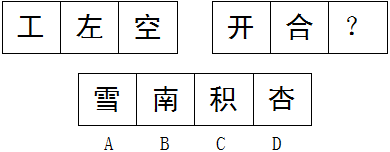 22.眼镜∶镜架A.茶杯∶茶叶		B.衣服∶纽扣C.电脑∶摄像头		D.手机∶电池23.不少人认为孕妇就应该多吃，才能有充足的营养供给给胎儿，但过犹不及，特别是对于糖分较高的食物，很容易患妊娠期糖尿病。可见（    ）。A.孕妇要适当加强运动	B.孕妇不能吃糖分高的食物C.孕妇多吃才有营养供给给胎儿	D.孕妇饮食要讲究平衡合理24.某所新建学校教学楼的高度为三层到八层不等，如果教室在三层以上，它就有电梯直达。如果以上陈述属实，则下列哪一项也是正确的？（    ）A.有些三层的教学楼没有安装电梯	B.位于第六层的教室有电梯直达C.位于第三层的教室没有电梯直达	D.只有位于三层以上的教室有电梯直达25.文化震惊，页脚文化冲击，它指的是生活在某一种文化中的人初次接触到另一种文化模式时所产生的思想上的混乱与心理上的压力。根据上述定义，下列符合文化震惊的是（    ）。A.一个在森林中长大的狼孩抵触训练他成为正常人的课程，依然选择像动物一样生活B.—个在农村长大的青年在城市里工作，因为被人形容土气而感到自卑，难以融入同事的圈子C.一个小学生因为父母工作调动的原因，转学到另一个城市的一所小学，因为周围没有熟悉的伙伴而感到孤独D.某学生高中毕业之后出国留学，一段时间后感觉跟周围环境格格不入，异常思念自己的家乡根据以下资料，回答26～30题。2017年12月全国残疾人补助总额统计数据26.2017年1至12个月残疾人补助总额是乡及乡以下残疾人补助金额的（    ）。A.4.2倍	B.5.3倍	C.4.7倍	D.5.8倍27.2016年12月县残疾人补助金额是（    ）。A.3978.3亿元	B.690.1亿元	C.5978.7亿元	D.704.3亿元28.2017年1至12月特别贫困的残疾人补助金额比一般贫困的残疾人补助金额多（    ）。A.2倍	B.3倍	C.4倍	D.5倍29.2017年1至12月市级残疾人补助金额所占比例和乡及乡以下残疾人补助金额所占比例相差（    ）个百分点。A.46	B.50	C.37	D.4030.下列说法正确的是（    ）。A.2017年12月全国残疾人补助总额同比增长量为890.9亿元B.市级地区的残疾人补助金额增长速度比县级地区的残疾人补助金额增长速度快C.特别贫困的残疾人补助金额增长速度比一般贫困的残疾人补助金额增长速度快D.2016年1至12月按贫困条件分属于其他的残疾人补助金额为1477.6亿元二、多选题（本类题共10小题，每小题1分，共10分。每题均有两个或两个以上的正确答案，多选、少选或答错均不得分，请将答案用2B铅笔（签字笔）填涂（写）在答题卡（纸）的相应题号下，填写在试题本上无效。）31.中国共产第十九次代表大会的主体是不忘初心，牢记使命。中国共产党人的初心和使命，就是为中国人民（    ），为中华民族（    ）。A.谋生活	B.谋福祉	C.谋幸福	D谋复兴32.根据我国《宪法》规定，下列关于公民基本权利的说法，正确的有（    ）。A.公民有进行科学研究、文学艺术创作的自由B.公民有休息的权利C.公民的通信自由和通信秘密受法律的保护D.公民被剥夺政治权利后，仍然具有出版自由33.下列选项中，属于行政法规的有（    ）。A.《看守所留所执行刑罚罪犯管理办法》B.《全面禁止核试验条约》C.《关干办理刑事案件严格排除非法证据若干问题的规定》D.《中华人民共和国外汇管理条例》34.兰溪自古有（    ）。A.六水之腰	B.丝绸之府	C.鱼米之乡	D.七省通衢35.兰溪市内水系属钱塘江水系，主要有三江五溪构成。下列属于其三江的有（    ）。A.金华江	B.兰江	C.灵江	D.瓯江36.以（    ）为核心的民族精神和以（    ）为核心的时代精神是社会主义价值体系和社会主义核心价值观的精髓。A.爱国主义	B.自强不息	C.改革创新	D.团结勇敢37.中国人传统的观念都很含蓄，父母与儿女间疏于精神和情感的交流。老人希望子女“常回家看看”，子女这种行为真正的作用是对老人精神上的慰藉。如果子女不能够常回家看看，经常打个电话，“妈，您身体还好吗？”“爸，晚上睡觉关窗户！”同样会让老人高兴很久。下列对这段文字的理解错误的是（    ）。A.中国人不喜欢与父母交流	B.对老人尽孝只需要打电话C.父母不喜欢儿女常回家看看	D.老人最需要的是精神上的关心38.现实生活中，动人心弦的场景并不少见，只是由于我们习以为常，才没有产生情感共鸣。当我们怀着感激之心面对生活的时候，就会发现生活的美好，人性的美丽。对上文的理解，不正确的有（    ）。A.现实生活中，动人心弦的场景很少B.动人心弦的场景最能让人产生情感共鸣C.怀有感激之心更容易发现人性的美丽D.只有怀着感激之心面对生活，生活才会美好39.“创新”作为严格的经济学概念，特指企业以新产品、新服务、新市场、新的管理和商业模式获取利润的行为。根据上述定义，下列属于经济学概念中的创新的有（    ）。A.某供销社的“三创三先”为农服务新模式B.“墨子号”量子科学实验卫星的核心技术C.马云创办的阿里巴巴旗下的“淘宝网”D.某果农在网上销售自家大棚的水果40.思维定势又称“习惯性思维”，是指人们按习惯的、比较固定的思路去考虑问题、分析问题，表现为在解决问题过程中做特定方式的加工准备。它阻碍了思维的开放性和灵活性，造成思维的僵化和呆板。这使得人们不能灵活运用知识，创造性思维的发展受到阻碍。根据上述定义，下列不能体现思维定势的有（    ）。A.削足适履	B.买椟还珠	C.亡羊补牢	D.盲人摸象三、判断题（本类题共有10题，每小题1分，共10分。正确的情在答题卡（纸）的相应题好下用2B铅笔（签字笔）填涂（写）为“A”,错误的请在答题卡（纸）的相应题号下面用2B铅笔（签字笔）填涂（写）为“B”，填写在试题本上无效。）41.学习马克思主义基本原理的根本方法是一切从实际出发。42.党的十九大报告指出，坚持发展是解决我国一切问题的基础和关键，发展必须是科学发展，必须坚定不移贯彻创新、协调、生态、改革、共享的发展理念。43.我国《宪法》规定，法律和其他议案由全国人民大会以全体代表的过半数通过。44.社会主义法治的根本保证是执法为民。45.根据我国《劳动法》相关规定，劳动者在试用期间被证明不符合录用条件的，用人单位可以解除劳动合同。46.为人民服务是社会主义道德建设的核心，是中国共产党的宗旨，是贯穿于社会主义社会一切道德规范的灵魂。47.和谐文明是社会主义的本质属性，是社会主义核心价值观的重要内容。48.兰溪市位于金华市西部，钱塘江上游，金衢盆地北部边缘。49.兰溪山清水秀，风光秀丽，人文荟萃，名胜众多，堪称历史文化名城，且旅游资源丰富，是中国优秀旅游城市，中国兰花之乡。50.一个品牌由不知名到知名，并且经久不衰，关键还是要持续保持和增强自己的市场竞争力。品牌是一代创，代代保，没有名牌要立志创名牌，有了名牌也只能作为竞争的起点，这句话意味着有了一个名牌后即可以在竞争中永立于不败之地。《综合基础知识》五一、单选题（共50题，每小题1分，共50分。）1.习近平对（    ）同志先进事迹作出重要指示强调，广大党员干部和青年同志要以该同志为榜样，不忘初心、牢记使命，勇于担当、甘于奉献，在时代的长征路上作出更大贡献。中宣部2019年7月1日向全社会宣传发布该同志先进事迹，追授“时代楷模”称号。A.胡金中	B.王新杰	C.黄文秀	D.郭晨琛2.2019年5月23日，国办印发《深化医药卫生体制改革2019年重点工作任务》，指出要坚持保基本、强基层、建机制，紧紧围绕把（    ），落实预防为主，加强疾病预防和健康促进，坚定不移推动医改落地见效、惠及人民群众。A.以治病为中心转变为以人民健康为中心	B.以人民健康为中心转变为以治病为中心C.以治病为中心转变为以保健为中心	D.以保健为中心转变为以治病为中心3.2019年5月13日，中央政治局召开会议，会议强调，把（    ）上升为国家战略是党中央作出的重大决策部署。A.长三角绿色发展		B.长三角高质量发展C.长三角区域一体化发展	D.长三角“一盘棋”发展4.国务院总理李克强于2019年4月30日主持召开国务院常务会议。会议指出，（    ）是“六稳”的首要任务。A.稳就业	B.稳金融	C.稳外贸	D.稳外资5.2019年4月26日，住建部等9个部门印发《关于在全国地级及以上城市全面开展生活垃圾分类工作的通知》。《通知》明确，到（    ），全国地级及以上城市要基本建成生活垃圾分类处理系统。A.2020年	B.2022年	C.2025年	D.2030年6.（    ）是决定当代中国命运的关键抉择，是发展中国特色社会主义、实现中华民族伟大复兴的必由之路。A.科学发展	B.依法治国	C.改革开放	D.民主法治7.协调推进“四个全面”战略布局，是习近平新时代中国特色社会主义思想的重要组成部分。其中，“四个全面”不包括（    ）。A.全面建成小康社会		B.全面深化改革C.全面依法治国		D.全面反腐倡廉8.十九大报告指出，五年来，我们统筹推进（    ）总体布局、协调推进“四个全面”战略布局，“十二五”规划胜利完成，“十三五”规划顺利实施，党和国家事业全面开创新局面。A.“五位一体”		B.中华民族伟大复兴C.脱贫攻坚		D.决战全面建成小康社会9.黑格尔认为，历史不是个人随意创造的，而是决定于某种“精神”，伟大人物是“世界精神”的代理人，世界历史是伟大人物和王朝的历史，而不是一般人民的历史，此观点属于（    ）。A.主观唯心主义		B.朴素唯物主义C.客观唯心主义		D.辩证唯物主义10.投入某种物质商品生产过程中的活劳动量不变，如果劳动生产率提高，在单位劳动时间内生产的商品数量和单位商品的价值量变化表现为（    ）。A.商品数量增加，价值量不变	B.商品数量不变，价值量增大C.商品数量增加，价值量减少	D.商品数量增加，价值量增大11.关于税收的无偿性的说法，正确的是（    ）。A.税收的无偿性是指国家在征税时并不向纳税人支付任何报酬B.税收的无偿性是指国家凭借政治力量，依据政治权力，通过颁布法律或者政令来进行强制征收C.税收的无偿性反映的是一种社会产品所有权、支配权的等价交换关系D.税收的无偿性是税收收入和其他财政收入形式的共同特征12.按照我国三大产业划分方法，下列属于第三产业的是（    ）。A.林业	B.纺织业	C.采矿业	D.商业13.市场经济条件下收入分配是按照（    ）来进行的。A.追求最大收入的动机	B.各种生产要素在生产中的贡献大小C.价格规律		D.按劳分配原则14.社会主义法律得以实现的主要方式是（    ）。A.依靠法律监督机关的有效监督	B.依靠执法机关的严格执法C.依靠人民群众的自觉守法	D.依靠司法机关的强制15.根据《劳动法》的规定，国家实行劳动者每日工作时间不超过八小时，平均每周工作时间不超过（    ）小时的工作制度。A.三十六	B.四十	C.四十四	D.四十八16.甲乙互负债务，甲对乙所负债务为人民币800元，乙对甲所负债务为粮食150斤，下列说法正确的是（    ）。A.这两项债务不可抵销	B.这两项债务可直接抵销C.这两项债务可以抵销，但须经双方协商	D.这两项债务经任何一方主张就可以抵销17.《行政复议法》规定，被申请人不依法提出书面答复、提交当初作出具体行政行为的证据、依据和其他有关材料的，（    ）。A.经两次催告仍不提交的，视为没有证据、依据B.责令被申请人限期补交C.对被申请人予以训诫D.视为没有证据、依据，决定撤销该具体行政行为18.关于激励，描述不正确的是（    ）。A.未得到满足的需要是产生激励的起点B.奖励的价值越大，个人的努力程度就越大C.奖励应以绩效为前提，而不是先有奖励后有绩效D.受激励者对获取的报酬的公平性感觉影响了其对受奖励的满意程度19.管理层次少而管理幅度大的扁平式组织结构的优点是（    ）。A.管理严密		B.分工明确C.上下级易于协调		D.信息纵向流通快，管理费用低20.在社会公共生活中倡导（    ）精神，是社会主义道德建设的核心和原则在公共生活领域的体现，也是社会主义人道主义的基本要求。A.敬业奉献	B.助人为乐	C.爱岗敬业	D.文明礼貌21.（    ）是事业单位最基本、最鲜明的特征。A.服务性	B.公益性	C.专业性	D.独立性22.向非同一组织系统的任何机关发送的文件属于（    ）。A.上行文	B.下行文	C.平行文	D.越级行文23.（    ）适用于发布、传达要求下级机关执行和有关单位周知或者执行的事项，批转、转发公文。A.通知	B.通报	C.公告	D.命令24.要将文档中一部分选中的文字移动到指定的位置上，首先对它进行的操作是（    ）。A.单击“编辑”菜单下的“复制”命令B.单击“编辑”菜单下的“清除”命令C.单击“编辑”菜单下的“剪切”命令D.单击“编辑”菜单下的“粘贴”命令25.保存PowerPoint演示文稿的磁盘文件扩展名一般是（    ）。A.DOC	B.XLS	C.PPT	D.TXT	26.某Excel工作表中，存放了商品的销售统计，想利用“筛选”功能，把销售量不低于5000以及销售量低于2000的商品全部挑出来，筛选的条件应该是（    ）。A.“大于5000”与“小于2000”B.“大于或等于5000”与“小于2000”C.“大于或等于5000”或“小于2000”D.“大于5000”或“小于或等于2000”27.在温室中生产蔬菜，常常要向温室里输送适量的二氧化碳气体。这一做法的主要目的是（    ）。A.防治蔬菜病虫害		B.促进蔬菜光合作用C.降低温室温度		D.增强温室氧气浓度28.下列节气不在夏季的是（    ）。A.惊蛰	B.芒种	C.夏至	D.小满29.物质从固态直接变成气态的过程叫作（    ）。A.熔化	B.液化	C.升华	D.凝固30.先秦诸子的著作，经常采用寓言来阐明道理。下列寓言故事，出自《庄子》的是（    ）。A.庖丁解牛	B.愚公移山	C.自相矛盾	D.拔苗助长31.（    ）是中国最大的平原，由三江平原、松嫩平原、辽河平原组成，广泛分布着肥沃的黑土。A.东北平原		B.华北平原C.长江中下游平原		D.台湾西部平原32.（    ）被誉为世界五大宫之首，已被列为世界文化遗产，是世界上现存规模最大、保存最为完整的木质结构古建筑之一。A.北京故宫	B.美国白宫	C.英国白金汉宫	D.法国凡尔赛宫33.下列诗句描写的风景不属于浙江的是（    ）。A.最爱湖东行不足，绿杨阴里白沙堤	B.接天莲叶无穷碧，映日荷花别样红C.行遍江南清丽地，人生只合住湖州	D.人间四月芳菲尽，山寺桃花始盛开34.面对充满不确定性挑战的外部环境和我国经济长期向好的发展大势，2019年浙江省工作的总体要求应以（    ）为主题。A.“八八战略”再深化、改革开放再出发	B.实施富民强省十大行动计划C.围绕中心、服务大局	D.走在前列要谋新篇，勇立潮头方显担当35.商务应酬是一个合作的过程，每人都在________说服对方，从而为自己争取最大化的利益。在这场利益的争夺战中，谁能“出奇”，运用________的应酬方法，谁就能“制胜”，成为笑到最后的王者。依次填入划横线部分最恰当的一项是（    ）。A.企图  完备	B.竭力  巧妙	C.试图  新鲜	D.奋力  独到36.在西方古典哲学家那里，尊严跟阶层和等级有关，它表示一种只属于某类人的地位或________。只有地位最高的人才有尊严，比如亚里士多德那样的人，他们________到自己的杰出，以缓慢的步态和低沉的嗓音来表现自己的尊严。但到了西塞罗，对尊严的认识就走出了这一________。他说，尊严指的是全人类在宇宙中的地位。依次填入划横线部分最恰当的一项是（    ）。A.境界  认识  轨迹		B.能力  明白  道路C.价值  意识  误区		D.官阶  了解  怪圈37.把下面几个句子组成语意连贯的一段文字，排序正确的一项是（    ）。①一方面，以娱乐为职能的大众文化得到蓬勃发展的机会②与此同时，文化领域却有全然不同的景观③问题是怎样产生的呢④九十年代的中国，商品大潮汹涌而起，给社会经济生活带来无限生机⑤一方面，一部分“曲高和寡”的精英文化则陷入举步维艰的境地⑥原因有多方面，其中之一就是文化的二重性A.⑥⑤①②③④		B.④③⑤①②⑥C.③①⑤④②⑥		D.④②①⑤③⑥38.“人生的阴影，是自己遮挡阳光造成的。”这句话意在说明（    ）。A.消除人生阴影是违反客观规律的B.人与周围的事物处于普遍联系之中C.要从内因寻找摆脱困境的有效方法D.外因无助于解决人生所面临的难题39.留置权，指债务人不履行到期债务，债权人可以留置已经合法占有的债务人的动产，并有权就该动产优先受偿。根据上述定义，下列行为人是否享有留置权的说法中正确的是（    ）。A.甲委托乙保管某件物品，乙在保管期间，发现该物品有质量问题，遂将该物品交给丙修理。修理好后，甲拒付维修费用，丙无权留置该物品B.甲向乙借1万元钱，偿还期已到，甲未偿还，乙对甲工厂里的机器设备享有留置权C.甲公司与乙某签订了一份运输合同，约定货到付款，乙将货物运达目的地后，甲公司未付运费，乙可以留置运输货物D.李某有偿委托孙某代购一批产品，孙某买到产品后，李某不支付约定的报酬，孙某无权留置该批产品40.某次话剧演出，艺术学院有甲、乙、丙、丁、戊五位演员可以参加，但要考虑以下情况：①若甲和乙参加，则丙不参加；	②只有乙参加，丁才参加；③丁和戊至少有一人要参加；	④后来，事实上甲和丙都参加了。以下说法正确的是（    ）。A.乙参加	B.丁参加	C.戊参加	D.不确定41.号称拥有“运动员血液”的芬兰运动员埃罗·门蒂兰塔参加过4届冬奥会，共获7块奥运奖牌。有趣的是，门蒂兰塔几次在赛后血液检查中都被怀疑使用违禁药品，因为他血液中的红细胞数比其他运动员多出20%以上。科学家在调查了门蒂兰塔家族多达200人的血液样本后发现，门蒂兰塔出生时体内就已经存在着红细胞生成素受体（EPOR）基因突变，使得他的携氧能力提升了25%至50%。这就意味着他的血液能够携带比普通人更多的氧气，从而使他在滑雪比赛中速度更快，耐力更持久。下列对本段文字的理解正确的是（    ）。A.血液中的红细胞数量决定了运动员的运动能力B.运动员的天赋与后天锻炼同样重要C.基因的变异与运动能力密切相关D.运动员的速度和耐力取决于其红细胞生成素受体42.土豆  对于  （    ）  相当于  （    ）  对于  能量A.薯片  矿产		B.玉米  太阳C.粮食  太阳能		D.根茎  淀粉43.航天员∶太空∶航天器 （    ）A.工程师∶图纸∶设计院	B.律师∶法庭∶法官C.空军∶飞行∶飞机		D.医生∶医院∶医疗设备44.去超市购物，如果购买18件甲商品，10件乙商品，2件丙商品，一共需要196元。如果购买13件甲商品，7件乙商品，1件丙商品，一共需要126元。问如果甲、乙、丙商品各买1件，共需要多少钱？（    ）A.42元	B.45元	C.48元	D.54元45.6， 24， 8， 16， 16， （    ）A.0	B.-1	C.4	D.846.77， 63， 23， 18， 41， 31， （    ）A.-5	B.6	C.12	D.1847.下列选项所描述的内容，包含在“只有经历过无数失败，才能懂得成功的艰辛”的是（    ）。A.如果没有经历过无数失败，就无法懂得成功的艰辛B.如果经历了无数失败，就可以懂得成功的艰辛C.不懂得成功的艰辛，是因为没有经历无数的失败D.即使没有经历无数的失败，也可以懂得成功的艰辛48.把下面的六个小图形分为两类，使每一类图形都有各自的共同特征或规律，分类正确的一项是（    ）。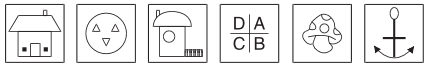 A.①②③，④⑤⑥		B.①③⑤，②④⑥C.①④⑥，②③⑤		D.①②④，③⑤⑥49.请从所给的四个选项中，选择最合适的一个填入问号处，使之呈现一定的规律性。（    ）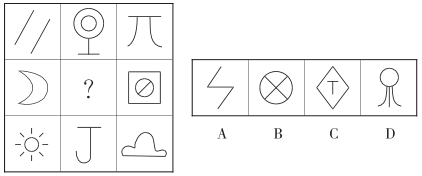 50.下列哪项可以由左侧的图形折叠而成？（    ）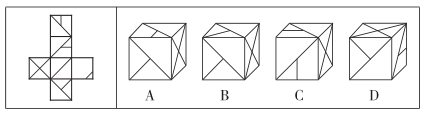 二、多选题（共10题，每小题2分，共20分。）51.2019年7月1日出版的第13期《求是》杂志发表了习近平的重要文章《在“不忘初心，牢记使命”主题教育工作会议上的讲话》。文章强调，（    ）是中国共产党人的初心和使命，是激励一代代中国共产党人前赴后继、英勇奋斗的根本动力。A.为中国人民谋幸福		B.为中华民族谋复兴C.为社会主义谋发展		D.为共产主义谋奋斗52.中国特色社会主义民主政治制度，包括（    ）。A.人民代表大会制度		B.中国共产党领导下的多党合作和政治协商制度	C.民族区域自治制度		D.基层群众自治制度53.经济发展新常态下，我国经济发展的主要特点有（    ）。A.增长速度由中高速增长转向高速增长	B.发展方式由规模速度型转向质量效率型C.经济结构由增量扩能为主转向调整存量、做优增量并举D.发展动力由主要依靠低成本劳动力要素投入转向依靠资源要素投入54.根据我国《刑法》规定，下列属于犯罪行为的有（    ）。A.李某以他人的隐私为要挟勒索钱财达数万元	B.李某私自印刷并散布有关民族分裂言论的宣传册，引起当地民心不稳C.李某潜入某博物馆并盗走了数件珍贵文物D.李某与他人发生争吵后将对方殴打致死55.根据沟通的组织结构的不同，行政沟通可分为（    ）。A.单向沟通	B.双向沟通	C.正式沟通	D.非正式沟通56.下列各句中，存在病句的有（    ）。A.这次招聘，一半以上的应聘者曾多年是外资企业的中高层管理岗位，有较丰富的管理经验B.“草长莺飞二月天”，中国许多地方将成为一年中最美丽的时光C.熟悉他的人都知道，生活中的他不像在荧幕上那样，是个性格开朗外向、不拘小节的人D.近年来，随着房地产市场的发展和商品房价格的持续上涨，导致有关部门的高度重视57.下列关于自然常识的描述，正确的有（    ）。A.光在空气中的传播速度比声音快B.月亮环绕地球一周的周期是24小时C.太阳系中，离太阳最近的行星是火星D.季风的产生是由于大陆及邻近海洋间存在温度差异58.刺激泛化是指条件作用的形成使有机体习得了对某一刺激做出特定反应的行为，因此也就可能对类似的刺激做出同样的行为反应。根据上述定义，下列与刺激泛化相关的有（    ）。A.“一朝被蛇咬，十年怕井绳”B.“横看成岭侧成峰，远近高低各不同”C.为突出品牌，厂家对包装进行独特设计，让顾客能区分出自家产品和别的产品D.某品牌牙膏创成名牌后，生产商将其生产的化妆品也以同品牌命名，让消费着产生购买倾向59.下列各句中，关联词使用恰当的有（    ）。A.尽管不墨守成规，个人电脑就不会那么快成为计算机历史上的过客B.或许不止一个人被树上落下的苹果砸中，但为何就出了一个牛顿C.这首歌出来之后受到广泛好评，大家听一遍后，往往才能记住副歌部分D.唯有走上规范化的发展之路，才能使电视综艺创作与产业拥有长久生命力60.人应对自己的正常行为负责，这种负责甚至包括因行为触犯法律而受制裁。但是，人不应该对自己不可控制的行为负责。以下能从上述断定中推出的有（    ）。A.人的有些正常行为会导致触犯法律	B.人对自己的正常行为有控制力C.不可控制的行为不可能触犯法律	D.人无需对自己的不正常行为负责三、判断题（共20题，每小题0.5分，共10分。正确的填涂“A”，错误的填涂“B”。）61.共产主义远大理想和中国特色社会主义共同理想，是中国共产党人的精神支柱和政治灵魂，也是保持党的团结统一的思想基础。62.中国坚持独立自主的对外政策，坚持互相尊重主权和领土完整、互不侵犯、互不干涉内政、平等互利、和平共处的五项原则。63.一九四九年，以毛泽东主席为领袖的中国共产党领导中国各族人民，取得了新民主主义革命的伟大胜利，建立了中华人民共和国。64.收入分配越平均，基尼系数越大。65.纸币之所以可以作为流通手段，是因为它本身具有价值。66.我国人民行使国家权力的机关是全国人民代表大会和地方各级人民代表大会。67.不违反法律或者社会公共利益的民事行为即属于民事法律行为。68.事业单位工作人员对涉及本人的考核结果、处分决定等不服的，可以按照国家有关规定申请复核，提出申诉。69.马洛斯需要层次论中，安全需要是级别最低、最基本的需要。70.建设社会主义核心价值体系是构建社会主义和谐社会的重要条件，其中富强、民主、文明、和谐是国家层面的价值目标。71.为人民服务作为公民道德建设的核心，是社会主义道德区别和优越于其他社会形态道德的显著标志。72.催办指及时了解掌握公文的办理进展情况，督促承办部门按期办结。73.受双重领导的机关向一个上级机关行文，必要时需抄送另一个上级机关。74.向上级机关行文时，下级机关的请示事项，应当原文转报上级机关。75.每年的8月1日是我国的建党节。76.中国是世界上人口最多的发展中国家，国土面积居世界第三位。77.诗句“深思高举洁白清忠，汨罗江上万古悲风”描写的是文天祥。78.由“考前保持良好心态有助于考出好的成绩”可以推出“考前心态不好的人一定考不出好的成绩”。79.“蛋糕∶面包”与“砚台∶端砚”的逻辑关系是一致的。80.“虎口∶拔牙”与“刀山∶火海”的逻辑关系是一致的。《综合基础知识》六一、单选题（共40题，每小题0.75分，共30分。）1.2020年9月，国家发展改革委印发《关于促进特色小镇规范健康发展的意见》（以下简称《意见》）。《意见》指出，要准确理解特色小镇概念，以（    ）为空间单元进行培育发展。A.大中型产业园区	B.传统产业园区	C.行政建制镇	D.微型产业集聚区2.习近平总书记于2020年9月9日下午主持召开中央财经委员会第八次会议，研究畅通国民经济循环和现代流通体系建设问题。会议指出，要完善社会信用体系，加快建设（    ），建立健全以信用为基础的新型监管机制。A.商贸流通设施改造升级	B.重要产品追溯体系C.综合运输通道布局		D.支付结算等金融基础设施3.2020年8月，国务院办公厅发布的《进一步做好稳外贸稳外资工作的意见》指出，要尽快推动在有条件的地方新增一批市场采购贸易方式试点，力争将全国试点总量扩大至30个左右，带动中小微企业出口。这表明进一步加强稳外贸稳外资工作要做到（    ）。A.更好发挥出口信用保险作用B.支持有条件的地方复制或扩大“信保+担保”的融资模式C.支持贸易新业态发展D.引导加工贸易梯度转移4.在哪一部著作中，毛泽东提出“决定的因素是人不是物”“战争的伟力之最深厚的根源，存在于民众之中”“兵民是胜利之本”等论断，并指出政治动员的重要性？（    ）A.《论持久战》		B.《时局问题及其他》C.《大兴调查研究之风》	D.《矛盾论》5.中国共产党召开的（    ），可以说是城市工作会议。在此次会议上，毛泽东指出，党的工作重心必须由乡村转移到城市，城市工作必须以生产建设为中心，并号召全党必须警惕骄傲自满情绪，必须警惕资产阶级“糖衣炮弹”的进攻。A.七千人大会	B.全国土地会议	C.六届六中全会	D.七届二中全会6.贯彻党的群众路线，必须（    ），既彻底解决认识提高问题，又解决行动自觉问题，使群众路线落地稳、扎根深，融入经济社会发展全过程，贯穿到党的全部工作中。A.坚持党的事业，坚信中国共产党是真正英雄的历史唯物主义B.必须以知促行、以行促知，做到知行合一C.把群众的自觉行为变为党的主张D.做到知行分离，以“知”为主，以“行”为辅7.习近平总书记深刻指出，“我国发展仍处于并将长期处于重要战略机遇期。”新时期，我国发展面临的重要战略机遇期具有新的内涵。我国经济要发展壮大，就必须到世界经济大海中去搏击，要以（    ）带来社会生产力大跃升。A.生态文明建设新力量	B.营造更好的外部环境C.改革开放新突破		D.保持文化战略定力8.1998年，中国测绘工作者同美国登山队合作对珠穆朗玛峰高度进行过一次复测，开展了平面控制测量、水准测量、天文重力测量、GPS联测。2020年5月，中国测量登山队重启珠穆朗玛峰高度测量，此次不仅登顶观测，还采用了北斗卫星导航系统和实景三维技术进行连测。这从侧面表明（    ）。A.实践具有社会历史性特点B.认识能促进事物的发展C.对真理的追求是永无止境的循环过程D.人们对客观事物的认识不会受到具体实践水平的限制9.我国某地因采矿，日积月累形成了“矿冶大峡谷”，寸草不生，鸟兽绝迹，大风吹过，尘土飞扬。后来经过多年的摸索，先后试验了20多种树木，最后试验出了一种适合种植在矿山上的植物。如今这里已经有了生机。这告诉我们（    ）。A.建立人为事物的联系需要改变事物的原有属性B.建立人为事物的联系不受客观条件的限制C.提高历史思维能力就能改造世界、避免历史悲剧重演D.实践是认识的基础，要坚持实践第一的观点10.2020年8月，国家统计局公布，从企业规模看，大型企业PMI为52.0%，与上月持平，中型企业PMI为51.6%，比上月上升0.4个百分点，小型企业PMI为47.7%，比上月下降0.9个百分点。其中“PMI”指的是（    ）。A.存货增加指数		B.采购经理指数C.中国商品指数		D.生产者物价指数11.国际储备资金俗称世界货币，即指被各国普遍接受、在国际商品流通中发挥一般等价物作用的货币。人民币于哪一年被国际货币基金组织“官宣”成为全球储备货币？（    ）A.2012年	B.2015年	C.2017年	D.2019年12.在国际金融市场上汇价坚挺并能自由兑换、币值稳定、可以作为国际支付手段或流通手段的货币，称之为（    ）。A.硬外汇	B.侨汇	C.营运外汇	D.记账外汇13.媒体和城市研究者在讨论中心城市发展时，往往提到中心城市存在“虹吸效应”，即核心城市、中心城市、大城市、具有优势地位的城市，能够将周边城市、中小城市和小城镇的资源要素吸引过来。关于如何发挥好“虹吸效应”正面影响，尽可能避免不利的影响，下列表述错误的是（    ）。A.支持特大城市、大城市加快创新发展的步伐B.给中小城市平等的发展权，引导中小城市特色发展C.加快改革，消除体制机制上的一些障碍D.加快集中大城市功能，促进小城市产生溢出效应14.某公共政策执行者在传达和执行某一公共政策精神时，利用政策的抽象概念，借口当地的特殊性，对政策精神的实质作出了“相左”的阐释。这种公共政策执行的偏差现象可以称之为（    ）。A.政策损缺	B.政策曲解	C.政策附加	D.政策抵制15.某年，某省政协由主席带队围绕简政放权后各级政府保留的行政审批权力、全省精准脱贫情况等开展5次重点监督性视察，取得了较大成效。政协对当地政府开展的重点监督性视察属于哪一类行政监督？（    ）A.社会监督	B.审计监督	C.政党监督	D.舆论监督16.行政组织是一系列行政单位的集合，而每一个行政单位又是由多种组织要素复合而成的集合体。哪一构成要素是行政组织中最积极最活跃的因素，也是行政组织结构要素中唯一具有主观意志和主观能动性的因素？（    ）A.行政人员	B.行政职位	C.行政程序	D.行政资源17.面对复杂的环境，我们大多数人的习惯模式是“一根筋”似的遵循逻辑分析的垂直式思考，过于纠结结果是否正确，久而久之，没有把握的事，不敢开口、不敢尝试。而创新或者变通就是要我们不停尝试、不停变换，崇尚思考的多样性胜过逻辑性的垂直式思考，即拥有随机的智慧而不是教条式的智慧。这是哪一管理学效应给予我们的启示？（    ）A.金鱼缸效应	B.螃蟹效应	C.糖果效应	D.蜜蜂效应18.随着经济发展，城市发展空间受限，甲省乙市乙县欲“撤县设区”为甲省乙市乙区。根据我国《宪法》的规定，“撤县设区”这一行政区划调整由哪一国家机关批准？（    ）A.全国人大	B.国务院	C.甲省人民政府	D.乙市人民政府19.某事业单位工作人员雷某，在职期间利用职务上的便利，为有关单位和个人在工程承揽、股权转让、职务调整等方面谋取利益，通过亲属非法收取他人财物共计300万。雷某的行为构成（    ）。A.滥用职权罪	B.受贿罪	C.职务侵占罪	D.贪污罪20.乙医疗公司对他人反映的情况（内容为甲医疗公司产品存在质量问题且价格高出国家牌价），未经核实，随意提供给某媒体；该媒体同样未经核实便在网络上发表文章点名批评甲医疗公司，致使报道内容失实。当甲医疗公司发现此文章，表达不同意见时，该媒体向乙医疗公司反映此情况，而乙医疗公司向该媒体追认所反映的情况基本属实。经查，甲医疗公司的相关行为合法。乙医疗公司与媒体侵害了甲医疗公司的哪一权利？（    ）A.名称权	B.隐私权	C.名誉权	D.荣誉权21.周某于2015年1月1日入职某超市，2017年3月，李某在该超市设置儿童用品区，周某被调至该用品区。2018年4月，周某又被调往江某设置的蔬菜区。周某在儿童用品区和蔬菜区工作时的工资分别由李某、江某转入。该超市为统一收银，各分区扣除销售款的20%后，其余归自己所有。对此下列表述正确的是（    ）。A.超市聘用周某后，双方便存在劳动关系B.因用工自由，周某应聘至超市后，不需要签订劳动合同C.周某与超市自始不存在劳动关系D.周某在儿童用品区和蔬菜区工作时，与超市不存在任何劳动关系22.2020年9月，我国“慧眼”卫星团队通过对脉冲星GROJ008-57的详细观测，采用直接测量的方法得到该脉冲星表面磁场强度为约10亿特斯拉，这是迄今为止，人类直接且非常可靠地测量到的宇宙中的最强磁场。“慧眼”卫星是我国首颗（    ）。A.暗物质粒子探测卫星	B.微重力科学和空间生命科学实验卫星C.量子科学实验卫星		D.硬X射线调制望远镜卫星23.维生素B12即抗恶性贫血维生素，具有保持健康的神经系统，用于红细胞的形成的功能，其也是唯一含有金属元素的维生素。维生素B12主要含有哪一金属元素？（    ）A.铊	B.钴	C.铝	D.铅24.在“2020中国氢能源发展高峰论坛”上，有专家表示，未来10～20年将是我国氢能源与燃料电池产业发展的重要机遇期。关于氢能，下列表述错误的是（    ）。A.氢能是世界上最干净的能源B.氢能利用形式多，既可以通过燃烧产生热能，也可以转换成固态氢用作结构材料C.氢能是一次能源D.氢能的运输主要包括压缩氢气的运输、液态氢的运输、利用储氢介质输送，利用管道运输和制造原料的输送25.单兵便携式防空导弹是地空导弹系列中体积最小、重量最轻、射程最近、射高最小的一款防空武器，主要配备于作战地域前沿或重要设施的防空区域，主要打击对象是低空、超低空飞行的战斗机、攻击机、轰炸机和武装直升机。以下哪一款便携式防空导弹是我国自行研制的？（    ）A.前卫-18	B.针-S	C.FIM-92毒刺	D.西北风26.习近平总书记引用古语“修其心治其身，而后可以为政于天下”意在强调党员干部要注意修身养德、自觉陶冶道德情操，把“做官”与“做人”统一起来，把“立言”与“立行”统一起来。该古语典出自（    ）。A.诸葛亮《诫子书》	B.刘向《说苑》	C.王充《论衡》	D.王安石《洪范传》27.它是一个反映气候变化特征的节气，是凉爽向寒冷的转折。我国古时曾使用的“平气法”将它分为三候：“一候鸿雁来宾；二候雀入大水为蛤；三候菊有黄华。”它指的是（    ）。A.秋分	B.寒露	C.大雪	D.大寒28.某次战役后，毛泽东高兴地致电朱德：“祝贺我军的第一个胜利！”此次战役是八路军出师抗日的第一个大胜仗，也是全国抗战以来中国军队取得的第一个大胜利，它打破了“日军不可战胜”的神话，鼓舞了全国军民抗战必胜的信心。此次战役是（    ）。A.曹甸战役	B.黄桥战役	C.平型关大捷	D.台儿庄大捷29.孟浩然的诗作在艺术上有独特造诣，继陶渊明、谢灵运、谢朓之后，开创了盛唐田园山水诗派之先声。李白称颂他“高山安可仰，徒此揖清芬”。孟浩然被后世称为（    ）。A.诗星	B.诗鬼	C.诗仙	D.诗魂30.浙江某一古镇自古富庶繁华，盛极一时，是吴越文化的交汇地，孕育了宋代政治家张九成，清朝相国（宰相）陈元龙、民国国学大师王国维等众多名人，是享誉海内外钱塘江大潮最佳观潮胜地，也是中国唯一的潮乡。该古镇是（    ）。A.东沙古镇	B.廿八都	C.石浦镇	D.盐官镇31.浙江体育始终与民生福祉、美好生活紧紧联系在一起，在大力实施“健康中国”、全民健身国家战略过程中，以促进人民健康为主旨，提出了怎样的理念？（    ）A.“福祉体育、美好体育、绿色体育”	B.“快乐体育、民生体育、和谐体育”C.“战略体育、蓝图体育、休闲体育”	D.“服务体育、燃点体育、美丽体育”32.某一文化是环钱塘江分布的以黑陶和磨光玉器为代表的新石器时代晚期文化，因1936年首先发现于良渚而命名，距今4000～5300年，被誉为“文明的曙光”。这一文化是（    ）。A.上山文化	B.河姆渡文化	C.良渚文化	D.马家浜文化33.浙江哪一列岛是我国唯一的国家级列岛风景名胜区，素有“海上仙山”的美誉，具有“碧海奇礁、金沙渔火”等原生态旅游特点，因水产品资源丰富，也被称为“东海鱼仓”和“海上牧场”？（    ）A.嵊泗列岛	B.中街山列岛	C.东矶列岛	D.渔山列岛34.《华盛顿邮报》评论指出，“美国优先”让美国“开倒车”远离世界，最终只会使自己变得更加脆弱孤立。虚伪、双标、霸道……美国一些政客________攻击抹黑他国人权的拙劣表演，更是让国际社会________美国人权的斑斑劣迹。依次填入划横线部分最恰当的一项是（    ）。A.有意  重聚	B.莫名  分散	C.无意  积聚	D.无端  聚焦	35.肌体是由B细胞产生的，也就是说人体所需要的B细胞种类约为1亿种。然而，人体所有的细胞均来源于受精卵的分裂，除了复制时可能出现的些许差错，所有子代细胞的DNA都是和受精卵DNA一模一样的拷贝。DNA就像编码信息可以被解密为另一种语言——蛋白质，抗体的化学本质也是蛋白质，如果是这样的话，每个B细胞应该会产生同样的抗体。接下来最可能要讲的是（    ）。A.抗体是由哪一种物质产生的	B.人体细胞的来源C.抗体的多样性从何而来	D.DNA与蛋白质的关系36.小江购买的医疗保险报销规定为：当年花费2600元（含）以内的部分全部都自付，超出2600元部分自付20%，其余部分由保险支付。小江在2019年第一次到医院看病时，自己支付了1920元，第二次看病自付了1040元，则小江第二次看病时医院共收费（    ）。A.1900元	B.2960元	C.2480元	D.3540元37.从所给的四个选项中，选择最合适的一项填入问号处，使之呈现一定的规律性。（    ）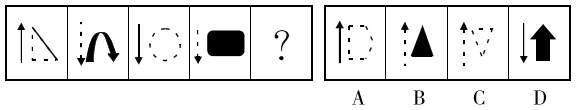 38.研究人员有这样一个实验：在实验室里饲养了从小完全不接触细菌的无菌小鼠，以及用抗生素把肠道细菌去除的小鼠。然后，在这些全无肠道细菌的雌鼠怀孕后，观察它们的孩子，发现：两种去除母体肠道菌群的方法都扰乱了胎儿的大脑发育。因此有研究人员表明，母亲的肠道细菌及其产生的代谢物，对胎儿大脑的健康发育具有重要作用。以下哪一项如果为真，最能加强上述论点？（    ）A.当母亲缺少肠道细菌时，他们的孩子长大后，也容易缺少肠道细菌，增加了患肠炎的风险B.当母亲缺少肠道细菌时，胎儿大脑中连接丘脑和大脑皮层的轴突在数量和长度上都相比正常胚胎有所不足C.可以在孕期补充叶酸来预防神经管畸形D.一旦母亲的肠道细菌数量在减少，就意味着，孩子的大脑已经发育不良根据以下资料，回答39～40题。2020年1～8月份，房地产开发企业到位资金117092亿元，同比增长3.0%，增速比1～7月份提高2.2个百分点。其中，国内贷款18016亿元，增长4.0%；利用外资101亿元，增长24.5%；自筹资金37320亿元，增长3.6%；定金及预收款38837亿元，增长1.2%；个人按揭贷款18957亿元，增长8.6%。39.2019年1～8月份，房地产开发企业到位资金约为（    ）亿元。A.119031	B.116163	C.114571	D.11368240.2019年1～8月份，房地产开发企业自筹资金是国内贷款资金的（    ）倍。A.2.3	B.2.1	C.1.1	D.3.7二、多选题（共5题，第41～43题，每小题2.3分；第44～45题，每小题1.55分；共10分。）41.习近平总书记于2020年9月22日下午在北京主持召开教育文化卫生体育领域专家代表座谈会并发表重要讲话，就建设社会主义文化强国方面，习近平总书记提出了哪些见解？（    ）A.统筹推进“五位一体”总体布局、协调推进“四个全面”战略布局，文化是重要内容B.推动高质量发展，文化是重要支点C.战胜前进道路上各种风险挑战，文化是重要力量源泉D.满足人民日益增长的美好生活需要，文化是重要因素42.1992年1月18日至2月21日，邓小平先后到武昌、深圳、珠海、上海等地视察，并发表了一系列重要讲话，通称南方谈话。南方谈话具有哪些重要意义？（    ）A.是中国改革开放历史上最重要的一次思想解放B.坚定了中国改革开放的道路C.第一次明确提出市场经济改革D.第一次明确提出要实现工业、农业、交通运输业和国防的四个现代化的任务43.有专家表示，目前我国中等收入群体超过4亿，未来15年可能翻番至8亿。习近平总书记曾多次强调，扩大中等收入群体，关系全面建成小康社会目标的实现。以下哪些措施有利于扩大中等收入群体？（    ）A.坚持有质量有效益的发展	B.弘扬勤劳致富精神C.完善收入分配制度		D.强化人力资本，加大人力资本投入力度44.正式沟通指的是通过固有的组织和结构，按照规定的方式交流和传达信息。一般情况下，正式沟通具有哪些具体形态？（    ）A.集群连锁沟通	B.链式沟通	C.密语连锁沟通	D.Y式沟通45.有下列哪些情形的，遗产中的有关部分按照法定继承办理？（    ）A.遗嘱继承人放弃继承B.遗嘱继承人丧失继承权C.遗嘱继承人在继承遗产之后，出现意外死亡D.遗嘱未处分的遗产三、判断题（共20题，每小题0.5分，共10分。正确的选“A”，错误的选“B”。）46.2020年9月24日，第五届新农民新业态创业创新大会召开，国务院总理作出重要批示指出，农村创业创新是增加农民就业和收入、繁荣乡村产业的重要途径。（    ）47.中共中央办公厅、国务院办公厅印发的《关于加快推进媒体深度融合发展的意见》强调，要大力培养全媒体人才，实行更加积极、开放、有效的人才引进政策，提高主流媒体人才吸引力和竞争力。（    ）48.1936年，毛泽东作《中国革命战争的战略问题》的讲演，深入系统地阐述了中国革命战争的特点、人民战争的思想和战略方面等诸问题，丰富和发展了马克思主义军事科学。（    ）49.落实民族区域自治制度，关键是畅通民主渠道，实现自我监督和自我改善。（    ）50.意识的作用在于能动地认识世界和直接改造客观世界。（    ）51.“清渭无情极，愁时独向东”的移情现象，是主体将情感移置灌注到客体，投射于客体的精神表达。（    ）52.由资本的有机构成决定并反映有机构成变化的资本价值构成，被称为资本的技术构成。（    ）53.供求关系在不断变动中取得相对的平衡，是供求机制作用的实现形式。（    ）54.2020年6月，多地学校发生群体性食物中毒事件，如某地多个学校的超100名学生出现呕吐和肚子胀的情况，疑似食物中毒。这类事件属于社会安全事件。（    ）55.模糊综合评价法具有结果清晰、系统性强的特点，能较好地解决模糊的、难以量化的问题，适合各种非确定性问题的解决。（    ）56.我国《宪法》规定，任何公民，非经人民检察院批准或者决定或者人民法院决定，并由公安机关执行，不受逮捕。这表明我国的公民人身自由不受侵犯。（    ）57.十四周岁以上的未成年人，以自己的劳动收入为主要生活来源的，视为完全民事行为能力人。（    ）58.北斗系统提供多个频点的导航信号，能够通过多频信号组合使用等方式提高服务精度。（    ）59.发光强度不是国际单位制中的基本单位。（    ）60.所有的无脊椎动物，都没有神经系统。（    ）61.邓析、惠施均是名家的代表人物。（    ）62.“洛阳亲友如相问，一片冰心在玉壶”一句出自王昌龄。（    ）63.罗曼·罗兰是20世纪上半叶法国著名的人道主义作家，其代表作有《名人传》《最后一课》《人间喜剧》。（    ）64.雁荡山以奇异的造型地貌，形成景色万千的“峰、洞、嶂、瀑”雁荡四绝，因有“海上名山、寰中绝胜”之称，被誉为东南第一山。（    ）65.乌岩岭国家级自然保护区保存着完整的大面积原生性常绿阔叶林，是我国东部地区保存最好的亚热带常绿阔叶林之一。（    ）项目2017年（亿元）2017年（亿元）同比增长速度（%）同比增长速度（%）项目累计额12月累计12月残疾人补贴总额68910.86821.713.614.1（一）按地区分市46518.94551.214.214.4（一）按地区分县7614.4786.013.113.9（一）按地区分乡及乡以下14777.51484.512.213.4（二）按贫困条件分特别贫困58031.85740.213.613.9（二）按贫困条件分一般贫困9363.0905.516.217.7（二）按贫困条件分其他1516.0176.01.92.6